4.	D.1.7 Letter K vs. Letter K With Hook	Code points are not adjacent in screenshot.	HHD.1.7 Latin Small Letter K vs. Latin Small Letter K with HookHypothesis:Latin Small Letter K and Latin Small Letter K with Hook may be considered equivalent by readers and writers, since the extended hook is a frequent variation encountered in hand-writing.Code Points Considered: Sequence K (006B) and K with Hook: ƙ (0199) compared using Google Fonts in https://wordmark.it/: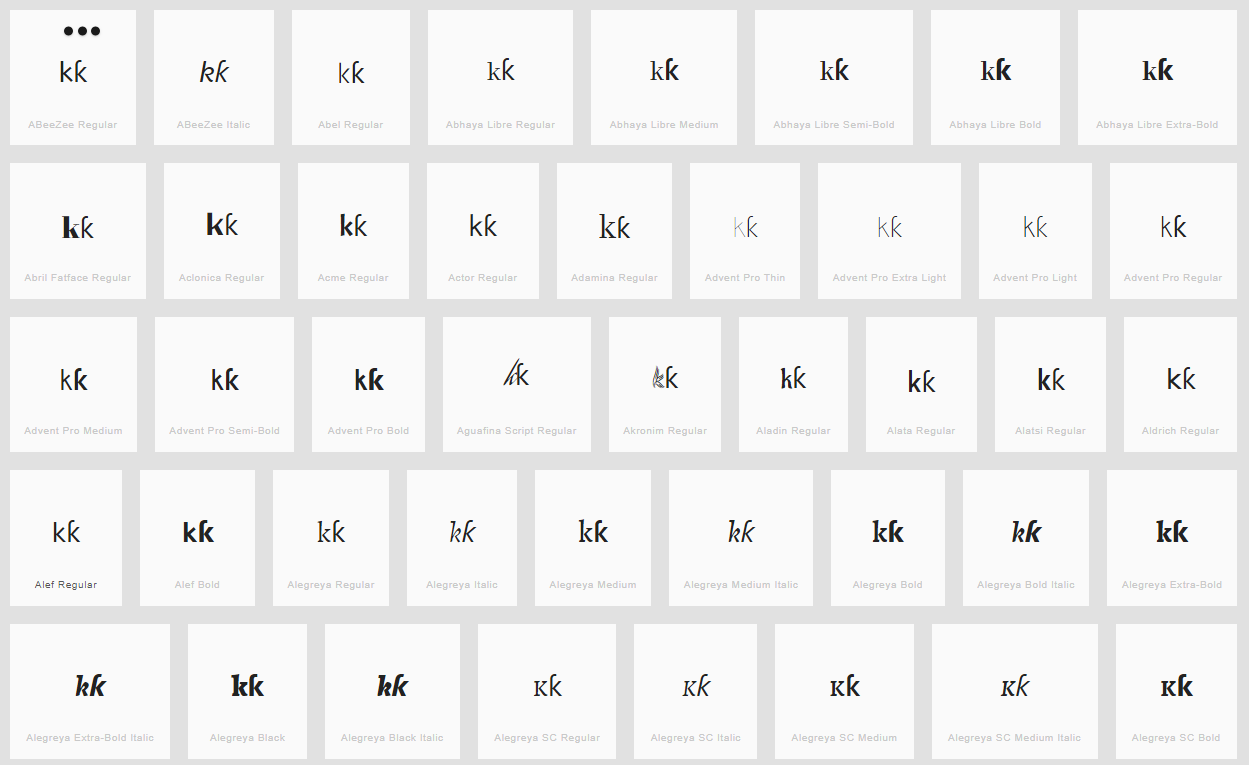 9.		D.3.10 Caron vs. Hook	Missing analysis	D.3.10 Caron vs. HookCode Points Considered: Sequence ďɗ (010F 0257) compared using Google Fonts in https://wordmark.it/: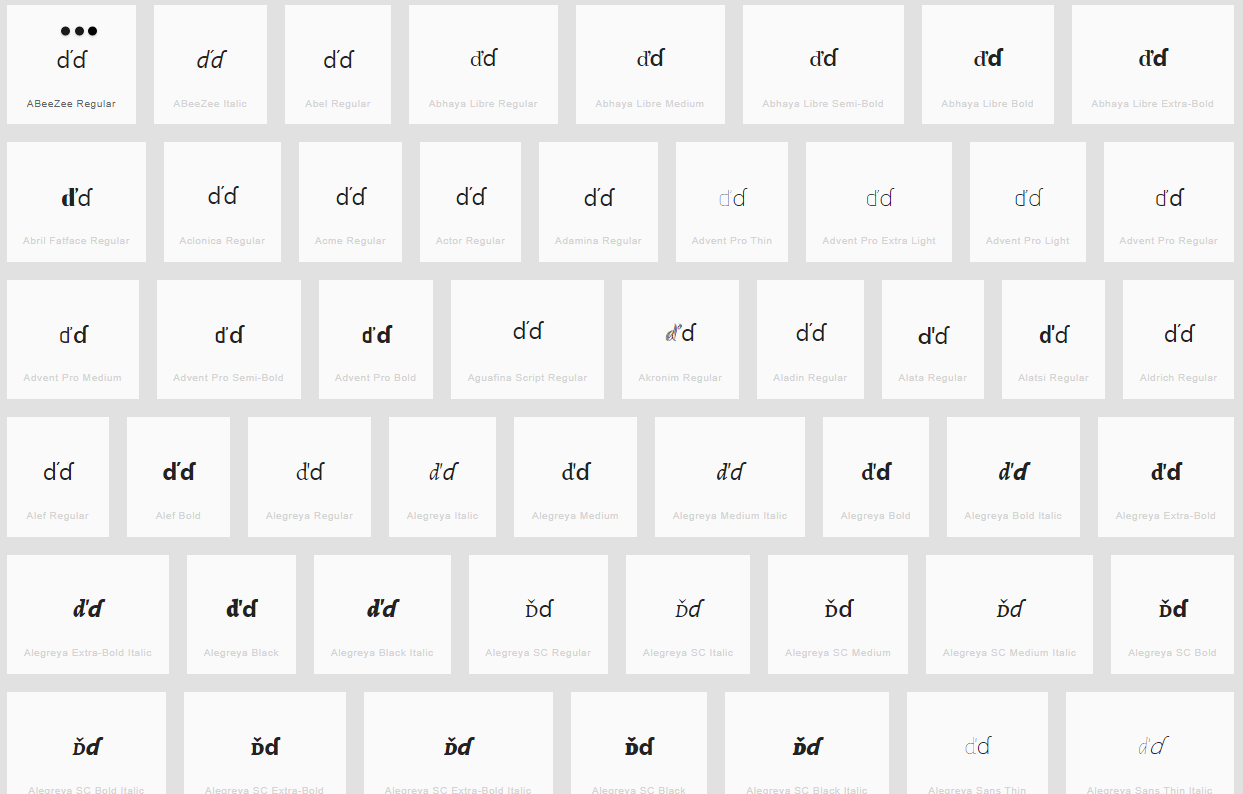 Findings: Caron and Hook are distinguishable in most fonts viewedSequence åả (00E5 1EA3) compared using Google Fonts in https://wordmark.it/: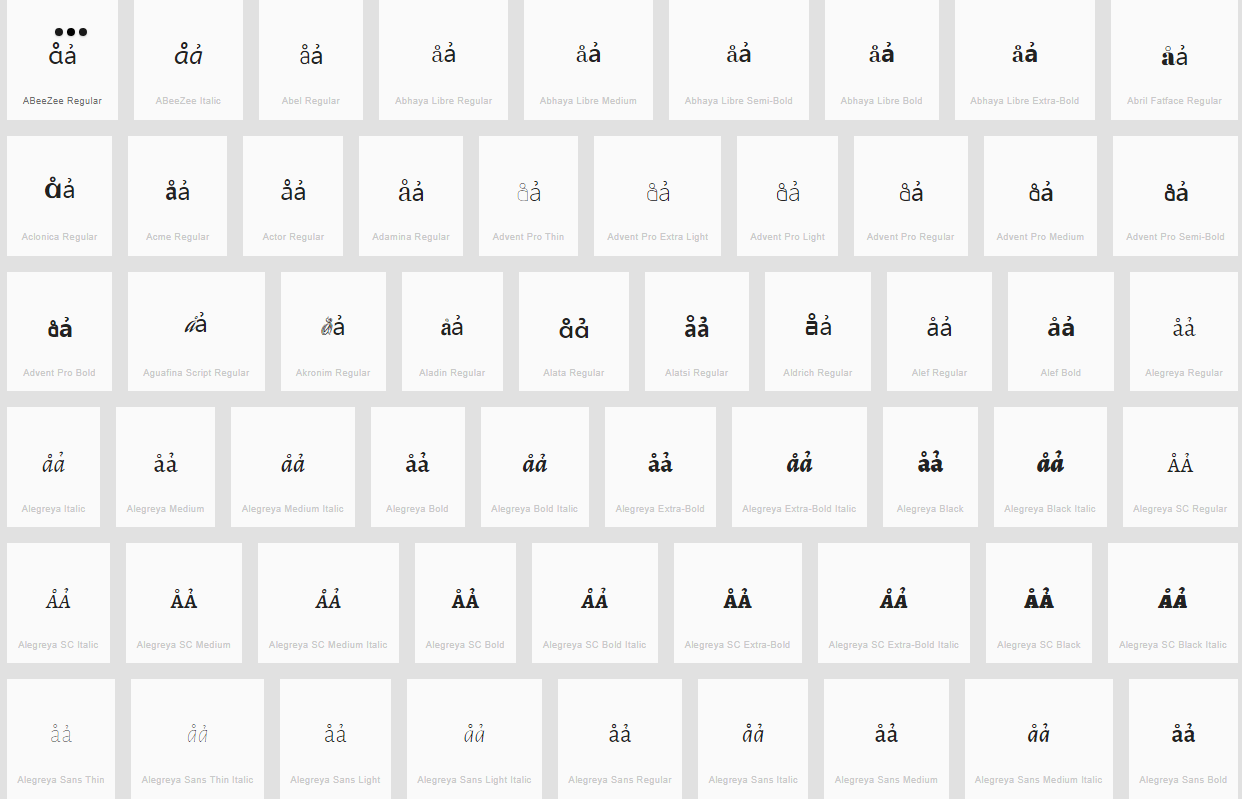 Sequence ůủ (016F 1EE7) compared using Google Fonts in https://wordmark.it/: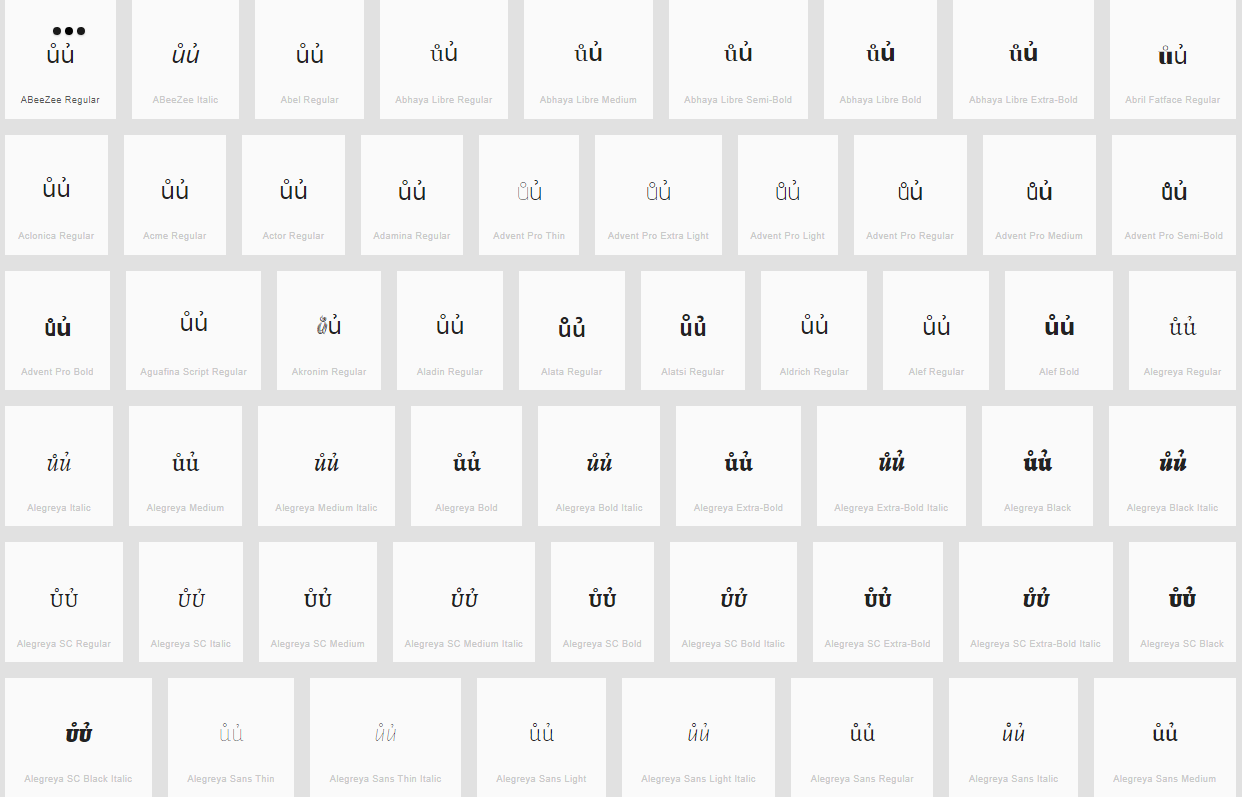 Findings:  Ring above and Hook above are distinguishable in all fonts viewed13.   D.3.12 Caron (Above) vs. Horn (Above)	Code points are not adjacent in screenshot. 
Missing placeholder in the IP-ReportWhat is the difference to #12?  Moreover Caron and Horn are very distinguishableSequence ǔ ư (01D4 01B0) compared using Google Fonts in https://wordmark.it/: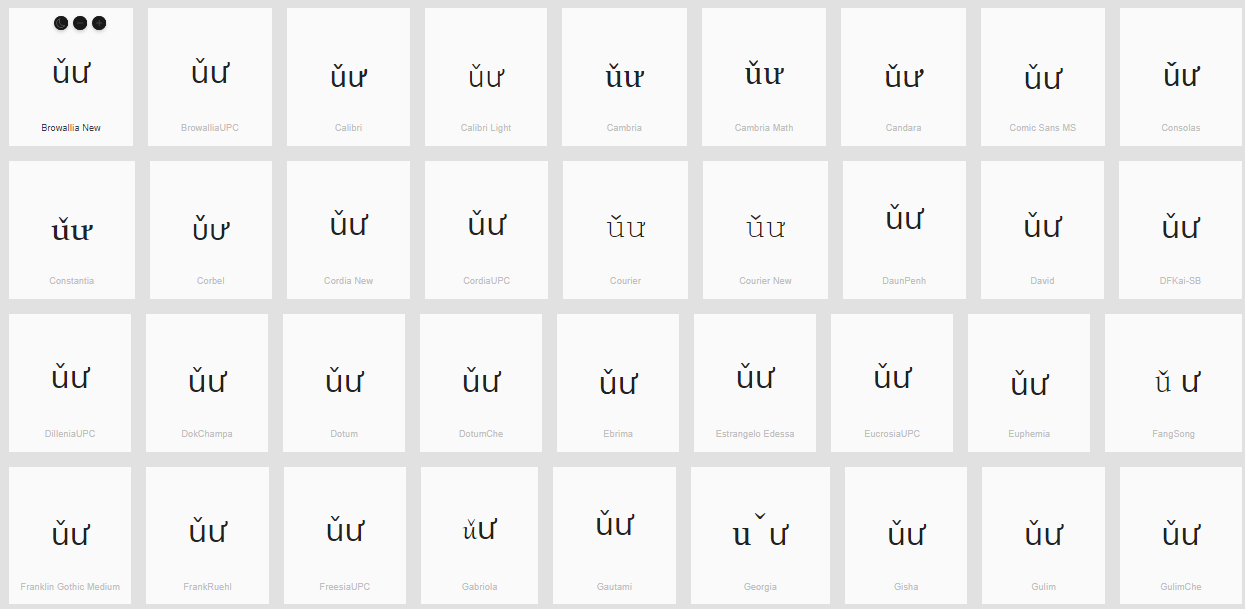 17.             D.4.6 Horn and Acute (Above)	Missing context in screenshotsCode Points Considered: Sequence ớ (1EDB) compared using Google Fonts in https://wordmark.it/: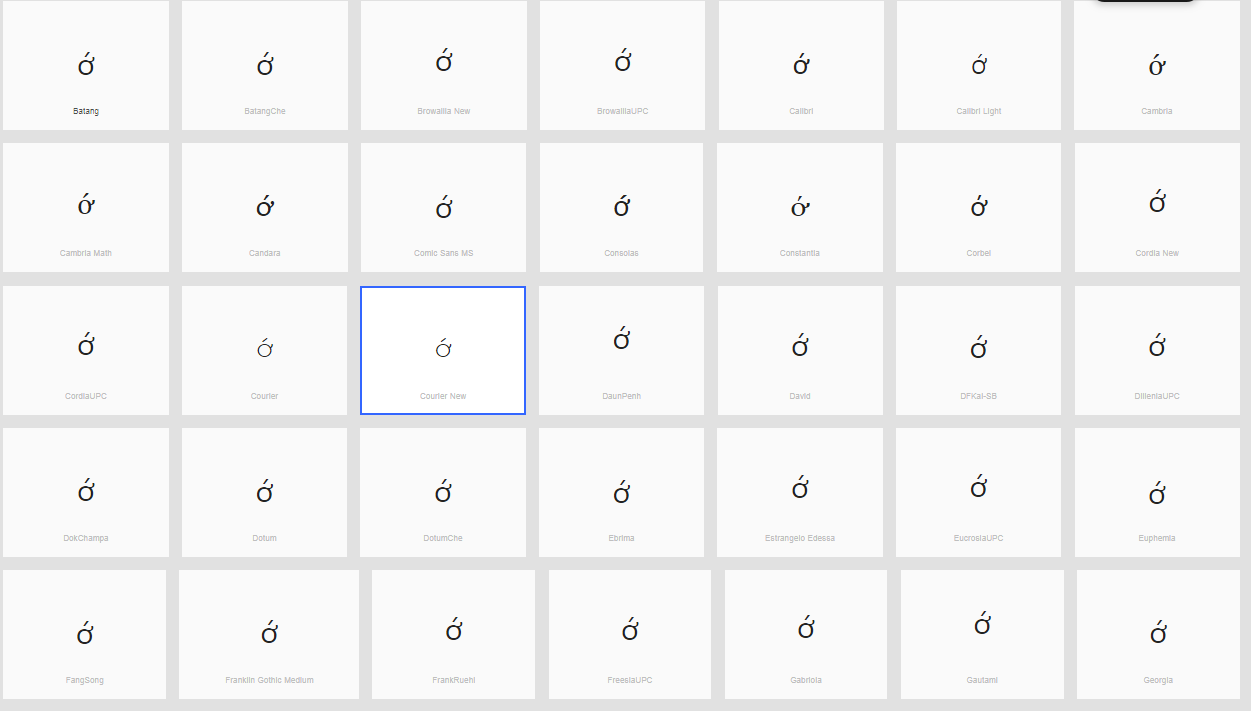 Sequence ứ (1EE9) compared using Google Fonts in https://wordmark.it/: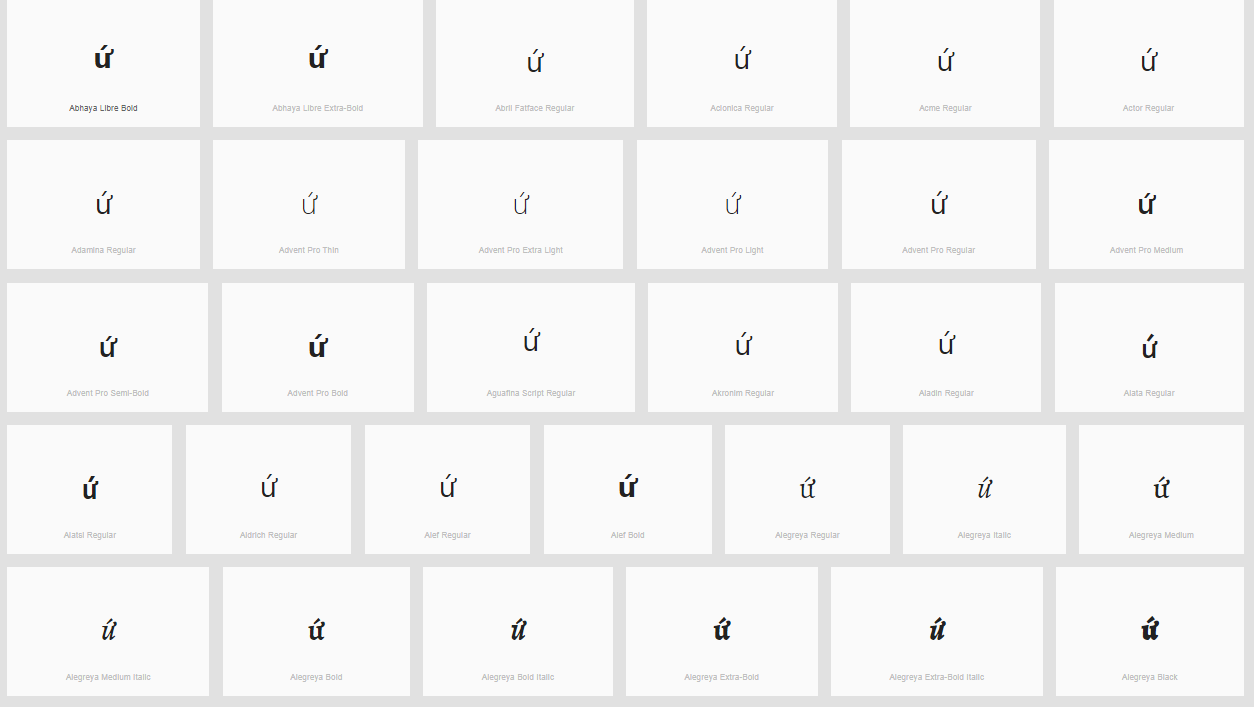 Finding: Diacritics are rendered in a consistent manner22.        D.4.14 Circumflex + Acute Above	Missing analysis	Sequence ấaâá (1EA5 0061 00E2 00E1) compared using Google Fonts in https://wordmark.it/: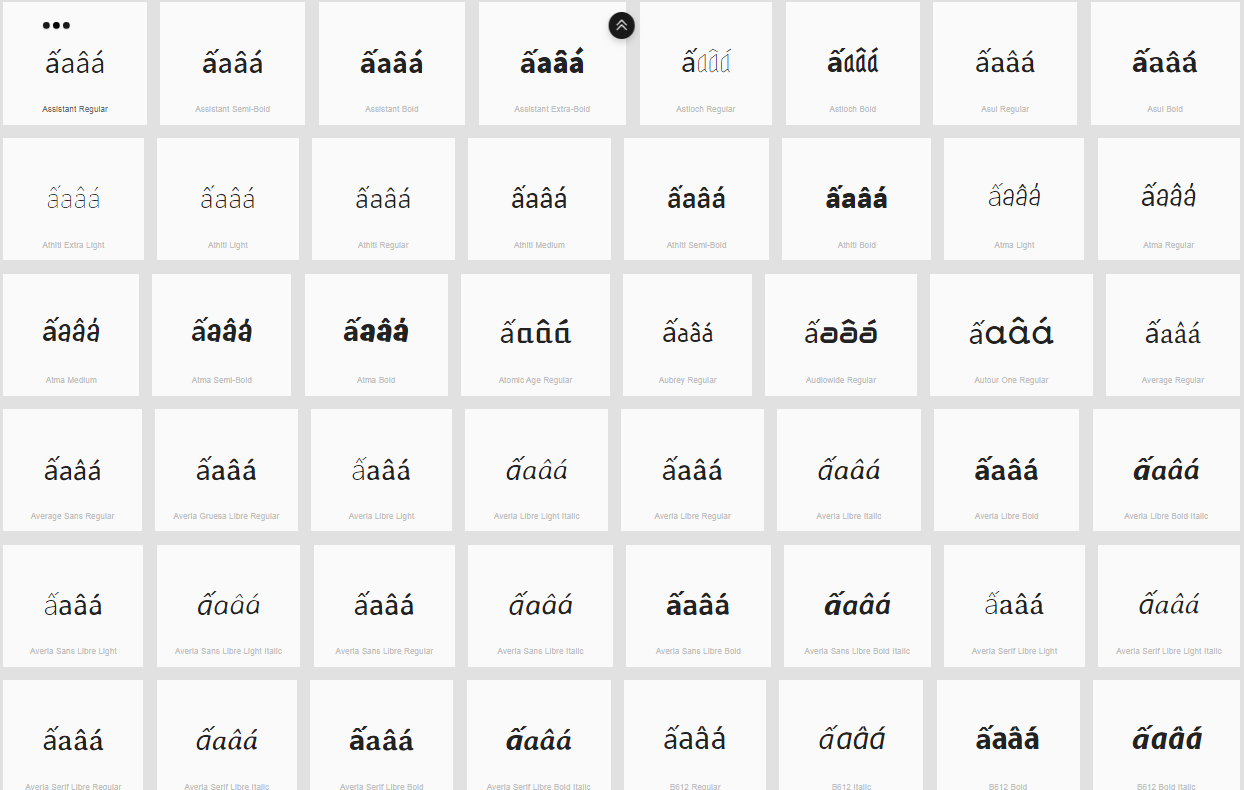 Sequence ếeêé (1EBF 0065 00EA 00E9) compared using Google Fonts in https://wordmark.it/: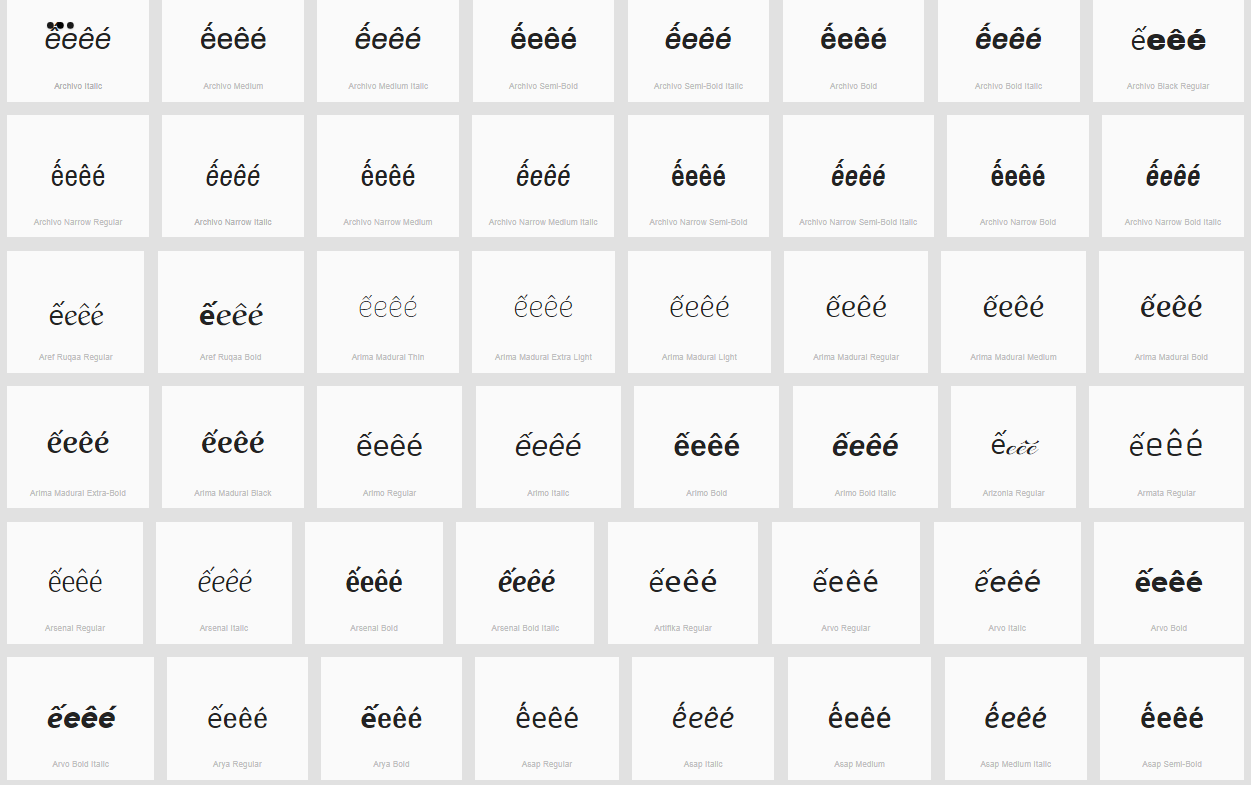 Sequence ốoôó (1ED1 006F 00F4 00F3) compared using Google Fonts in https://wordmark.it/: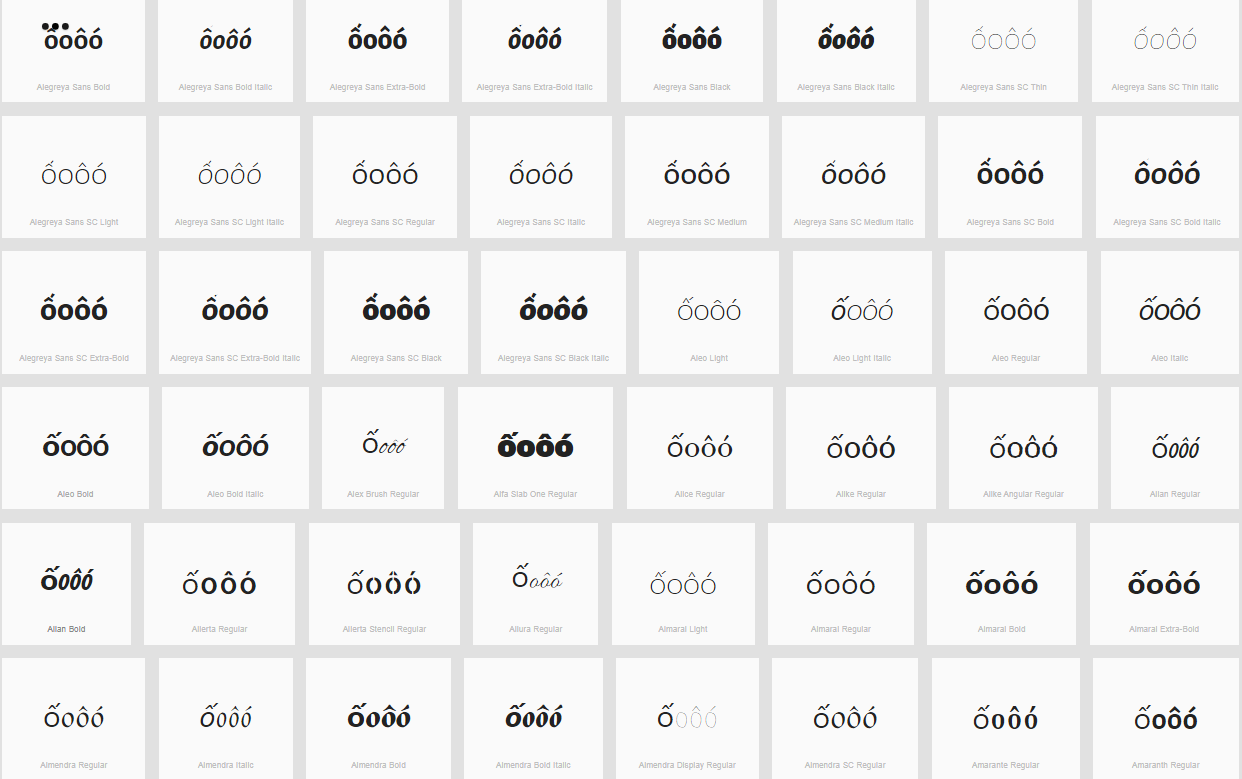 Findings: Diacritics are rendered in a consistent manner, but in some fonts circumflex and acute together can be confused with a Tilde26.     D.4.18 Tilde and Horn (Above)	Missing analysisSequence ỡoõơ (1EE1 006F 00F5 01A1) compared using Google Fonts in https://wordmark.it/: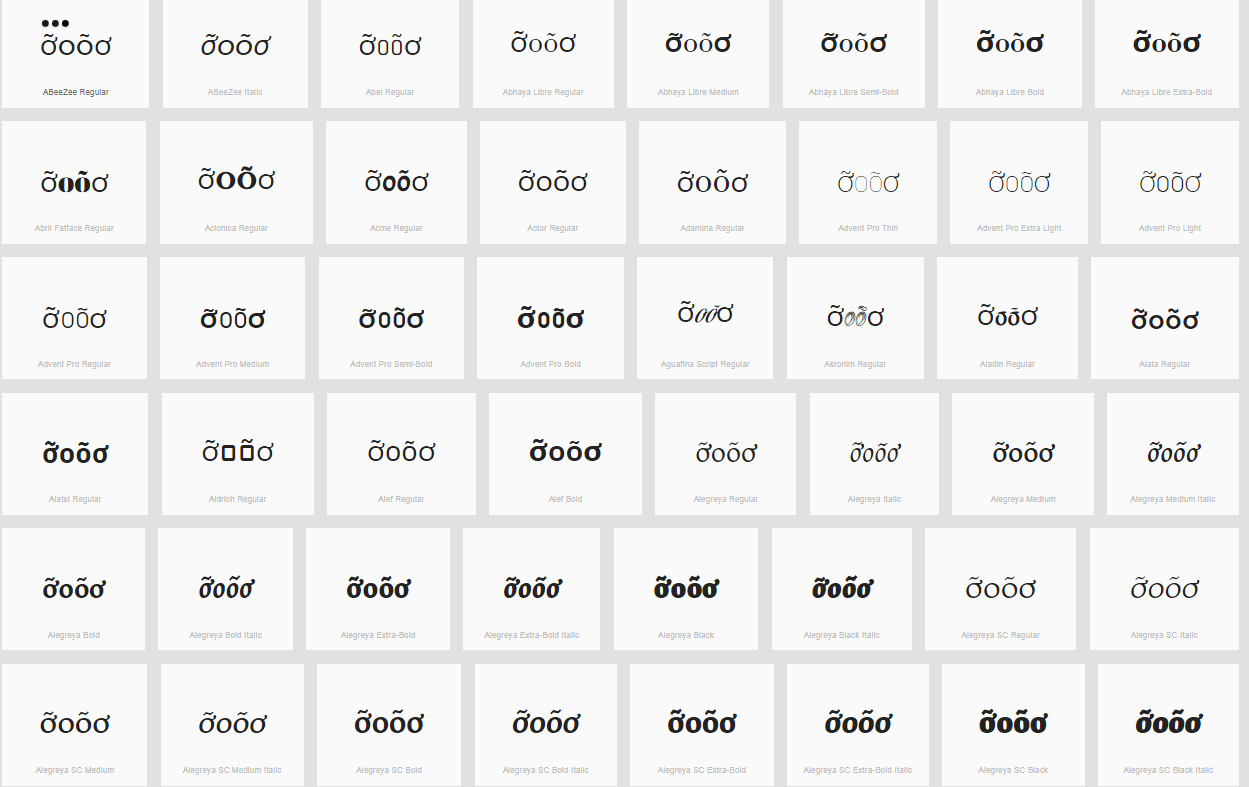 Sequence ữuũư (1EEF 0075 0169 01B0) compared using Google Fonts in https://wordmark.it/: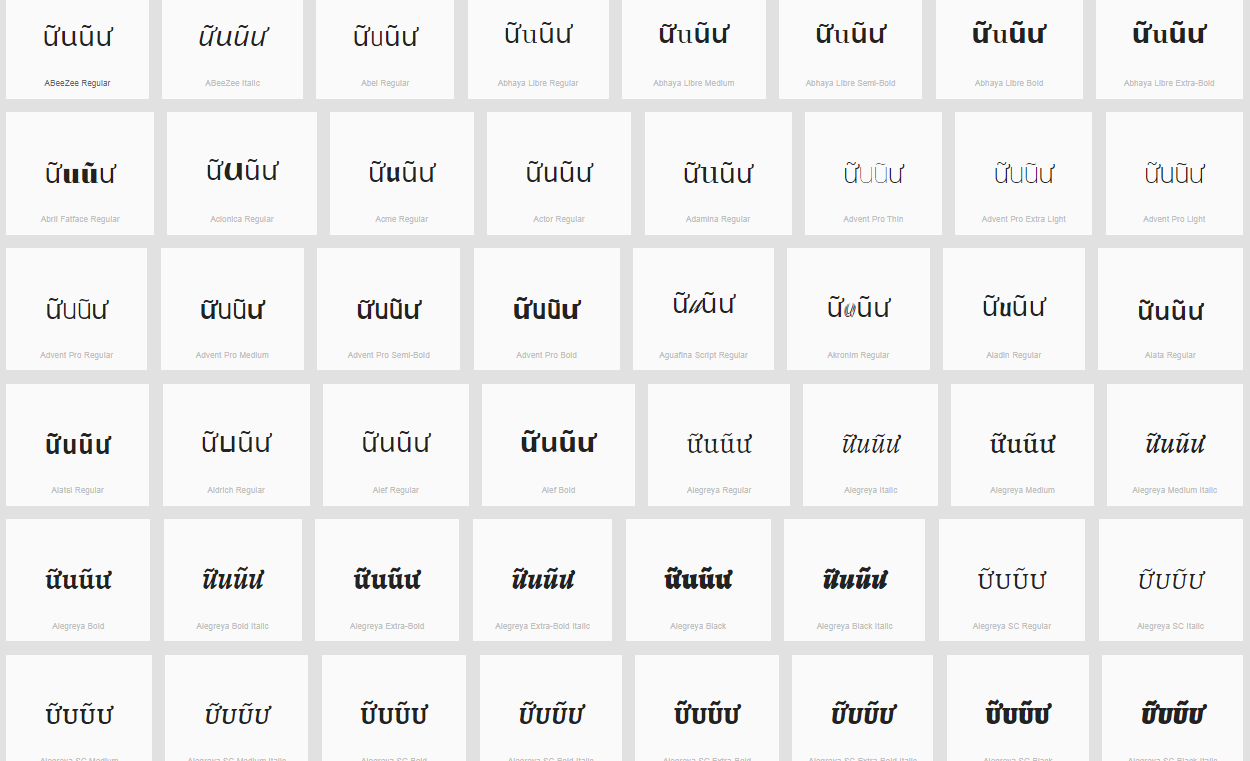 Findings: Diacritics are rendered in a consistent manner27.          D.4.19 Dot Below + Combining Grave Accent	Missing analysis	Sequence ọ̀oòọ (1ECD + 0300 006F 00F2 1ECD) compared using Google Fonts in https://wordmark.it/: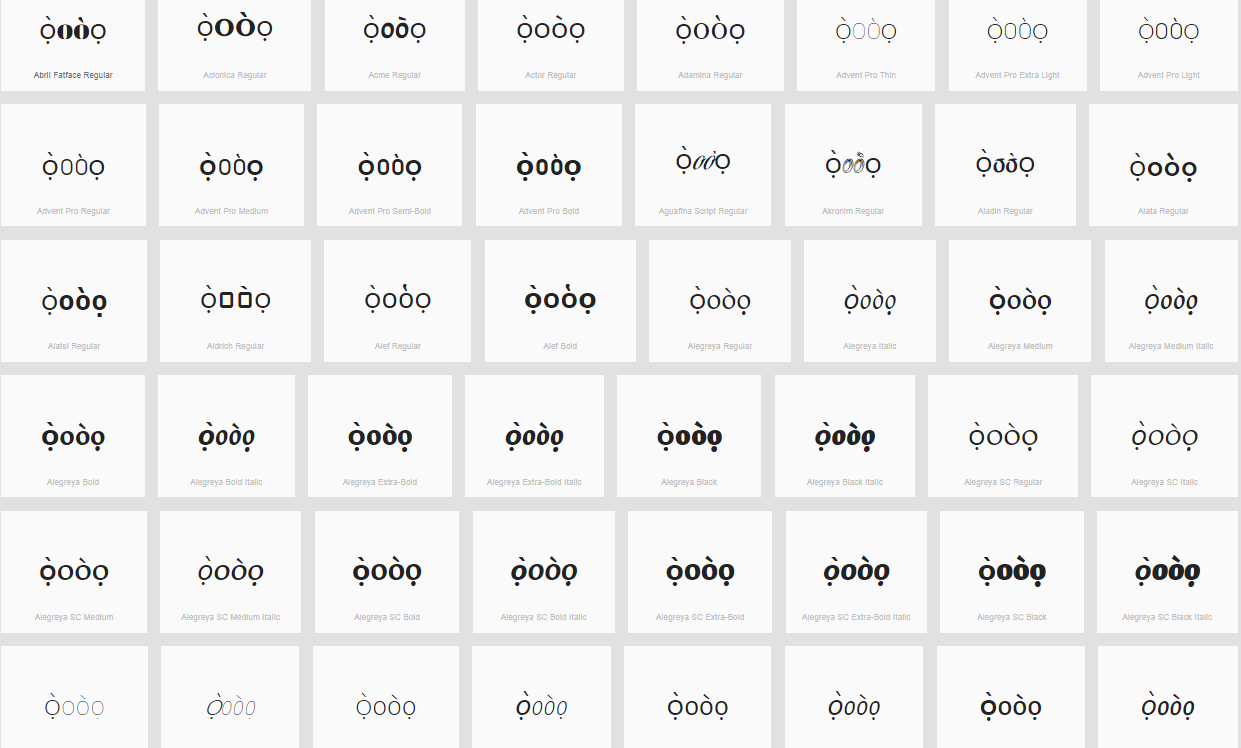 Sequence ẹ̀eèẹ (1EB9 + 0300 0065 00E8 1EB9) compared using Google Fonts in https://wordmark.it/: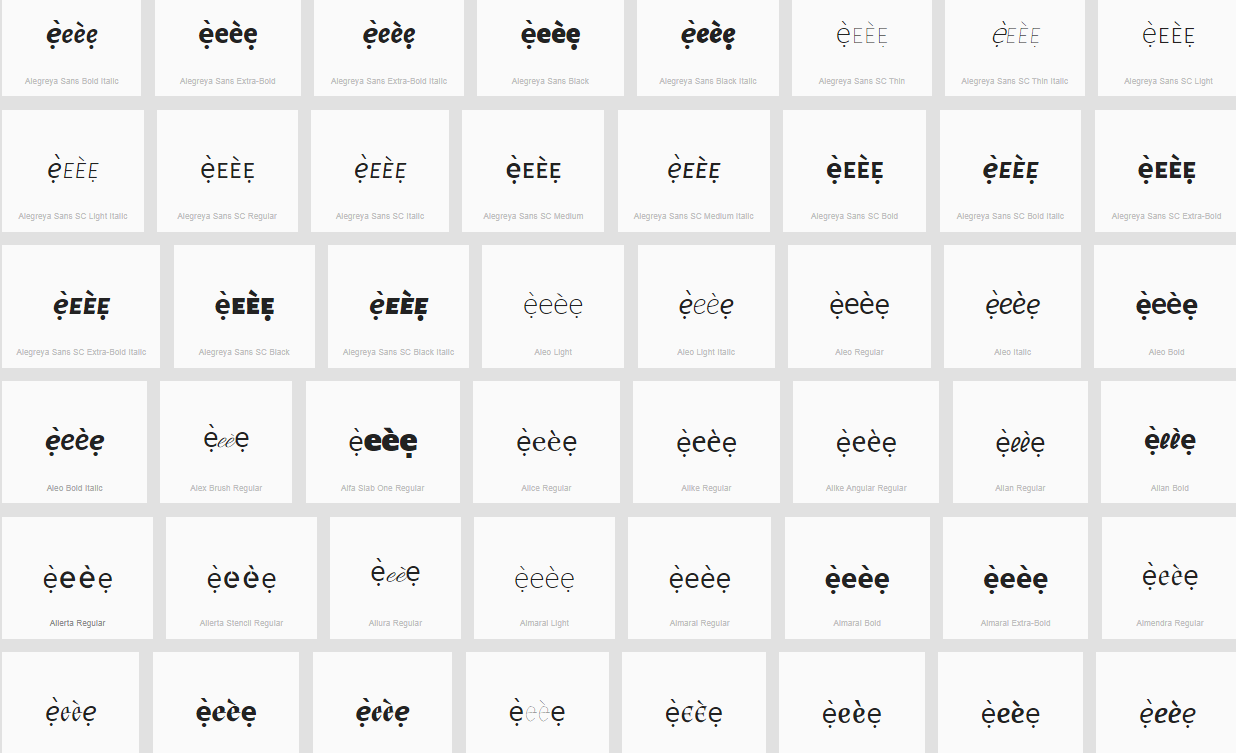 Findings: Diacritics are rendered in a consistent mannerCode PointsGlyphName006BkLetter K0199ƙLetter K with Hook1EDBớLatin Small Letter O with Horn and Acute1EE9ứLatin Small Letter U with Horn and Acute